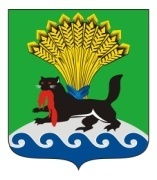         РОССИЙСКАЯ ФЕДЕРАЦИЯ           ИРКУТСКАЯ ОБЛАСТЬ           ИРКУТСКОЕ РАЙОННОЕ МУНИЦИПАЛЬНОЕ ОБРАЗОВАНИЕ         АДМИНИСТРАЦИЯ         ПОСТАНОВЛЕНИЕот «_26___»__01___ 2023 г.					                                   № __28__Об утверждении даты, времени и места проведения мероприятий в рамках муниципальной программы Иркутского районного муниципального образования «Развитие культуры в Иркутском районном муниципальном образовании» на 2023-2027 годыВ целях реализации плана мероприятий муниципальной программы Иркутского районного муниципального образования «Развитие культуры в Иркутском районном муниципальном образовании» на 2023-2027 годы,  утвержденной постановлением администрации Иркутского районного муниципального образования от 14.11.2022  № 681, руководствуясь 
ст. 39, 45, 54 Устава Иркутского районного муниципального образования, администрация Иркутского районного муниципального образованияПОСТАНОВЛЯЕТ:Утвердить дату, время, место проведения и тему следующих мероприятий:1) 17.03.2023 в 11.00 в муниципальном учреждении дополнительного образования Иркутского районного муниципального образования «Пивоваровская детская школа искусств» по адресу: с. Пивовариха, 
ул. Дачная, 6 – ежегодный конкурс исполнителей на народных инструментах «Музыкальные родники»;2) 24.03.2023 в 11.00 в муниципальном учреждении культуры «Культурно-спортивный комплекс» Листвянского муниципального образования по адресу: р.п. Листвянка, ул. Горького, 89 – ежегодный районный конкурс профессионального мастерства «Творчество - профессия»;3) 24.03.2023 в 11.00 в  муниципальном учреждении культуры «Культурно-спортивный комплекс» Листвянского муниципального образования по адресу: р.п. Листвянка, ул. Горького, 89 – ежегодный праздничный вечер, посвященный Дню работника культуры;4) с 01.04.2023 по 09.04.2023 в муниципальных учреждениях культуры
Иркутского района в соответствии с поданными заявками – районный конкурс на лучший творческий отчет среди муниципальных учреждений культуры по теме «Вместе мы – страна Россия»;5) 14.04.2023 в 11.00 в муниципальном учреждении дополнительного образования Иркутского районного муниципального образования
«Пивоваровская детская школа искусств» по адресу: с. Пивовариха, 
ул. Дачная, 6 – ежегодная районная теоретическая олимпиада;6) 22.04.2023 в 11.00 в муниципальном учреждении «Социально-культурный спортивный комплекс» Оекского муниципального образования по адресу: с. Оёк, ул. Кирова, 91 д - ежегодный конкурс хореографических коллективов «Праздник Терпсихоры»;7) 27.04.2023 в 11.00 в муниципальном учреждении дополнительного образования Иркутского районного муниципального образования «Пивоваровская детская школа искусств» по адресу: с. Пивовариха, 
ул. Дачная, 6 – конкурс среди учащихся муниципальных учреждений дополнительного образования Иркутского районного муниципального образования детских музыкальных школ и детских школ искусств на присуждение стипендий Мэра Иркутского района;8) 13.05.2023 в 11.00 в муниципальном учреждении культуры «Централизованная клубная система» Гороховского муниципального образования по адресу: с. Горохово, ул. Школьная, 15 – ежегодный районный конкурс патриотической песни, посвященный Дню Победы;9) 27.05.2023 в 11.00 в муниципальном учреждении культуры 
«Культурно – спортивный комплекс» Марковского муниципального образования по адресу: р.п. Маркова, ул. Мира, 15 – ежегодный районный хоровой  фестиваль «Мы-славяне»;10) 03.06.2023 в 11.00 в муниципальном казенном учреждении культуры «Культурно-спортивный центр» Усть-Кудинского муниципального образования по адресу: д. Усть-Куда, ул. Урожайная, 17 – ежегодный районный детский фестиваль «Радуга талантов»;11) 04.06.2023 в 11.00 на территории ИОГАУК Архитектурно-этнографического музея «Тальцы» по адресу: Иркутский район, 47 километр Байкальского тракта, п.Тальцы – фольклорный народный праздник «Троица»;12) 16.09.2023 в 11.00 на территории ИОГАУК Архитектурно-этнографического музея «Тальцы» по адресу: Иркутский район, 47 километр Байкальского тракта, п.Тальцы - ежегодный международный белорусский фестиваль «Багач»;13) 23.09.2023 в 11.00 в  муниципальном учреждении культуры «Культурно-спортивный комплекс» Листвянского муниципального образования по адресу: р.п. Листвянка, ул. Горького, 89 и в Большереченском муниципальном учреждении «Культурно-Спортивный Центр» по адресу: 
р.п. Большая Речка, ул. Труда, 28 - ежегодный открытый вокальный конкурс «Байкальская волна»;14) 18.11.2023 в 11.00 муниципальном казенном учреждении культуры «Централизованная клубная система» Ревякинского муниципального образования по адресам: д. Ревякина, ул. Байкальская, 50, д. Черемушка, 
ул. Дзержинского, 28а  – районный конкурс театральных коллективов «В гостях у Мельпомены»;15) 20.11.2023 в 11.00 в муниципальном учреждении дополнительного
образования Иркутского районного муниципального образования
 «Пивоваровская детская школа искусств» по адресу: с. Пивовариха, 
ул. Дачная, 6 – районный  конкурс «Музыкальная литература».2. Отделу культуры комитета по социальной политике администрации Иркутского районного муниципального образования организовать и провести мероприятия, указанные в пункте 1 настоящего постановления, с учетом действующих санитарно-эпидемиологических требований.3. Опубликовать настоящее постановление в газете «Ангарские огни», разместить в информационно-коммуникационной сети «Интернет» на
официальном сайте Иркутского районного муниципального образования www.irkraion.ru.	4.	Контроль исполнения настоящего постановления возложить на заместителя Мэра района – председателя комитета по социальной политике администрации иркутского районного муниципального образования.Мэр района			                                                                           Л.П. ФроловЛИСТ СОГЛАСОВАНИЯОб утверждении даты, времени, места проведения и темы мероприятий в рамках муниципальной программы Иркутского районного муниципального образования «Развитие культуры в Иркутском районном муниципальном образовании» на 2018-2024 годыСписок рассылки:1.  Отдел культуры – 1 экз.2. УУи ИС – 1 экзПОДГОТОВИЛ:Начальник отдела культуры«__»_________ 2023 г.ВИЗА СОГЛАСОВАНИЯ:Заместитель Мэра - председатель комитета по социальной политике«___»_________2023 г.Первый  заместитель Мэра                                                «__» _________ 2023 г.Руководитель аппарата -начальник ОКУ«__»_________ 2023 г.   Начальник правового управления«__»_________ 2023 г.О.В. Конторских Е.В. Михайлова                            И.В. Жук                           С.В. БазиковаД.М. Остапенко